جناب آقای دکتر محسن رضاییریاست محترم بخش علوم زمینبا سلام،احتراماً اینجانب خانم / آقا .................................. با شماره دانشجویی ........................... دانشجوی مقطع............................... رشته ......................................... تقاضا دارم در نیمه اول/ دوم سال ............... از ساعت .................... الی .................. در روز های هفته/ تعطیل از.....................تا .................. در محل  اتاق/ آزمایشگاه ........................................ در بخش علوم زمین حضور داشته باشم. خواهشمند است ترتیبی اتخاذ فرمائید هماهنگی لازم صورت پذیرد.نام و نام خانوادگی                                                                                نام و نام خانوادگیامضا دانشجو                                                                                             تایید استاد راهنما* ساعت حضور خواهران از 8 صبح لغایت 20 بعد از ظهر و  ساعت حضور برادران از 8 صبح لغایت 21 بعد از ظهر مقدور می باشد.* مجوز حضور در فقط در یک نیم سال صورت می پذیرد و نیمه اول سال تا 31 شهریور و نیمه دوم سال تا 29 اسفند می باشد.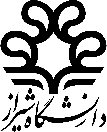 فرم خوداظهاری و درخواست بازگشت به دانشگاه و سکونت در خوابگاهبنام خدامعاون محترم دانشجویی و فرهنگی دانشکده ...................................................................................با سلام و احتراماینجانب: ............................................ دانشجوی مقطع دکتری کارشناسی ارشد  کارشناسی  رشته:................................ به شماره دانشجویی: .........................................  ساکن استان: ........................................ شهرستان:................................................. نشانی منزل: ......................................................................................................................... کد و شماره تلفن: ................................................ شماره همراه: ..............................................با مطالعه و آگاهی کامل از پروتکل‌های بهداشتی و فاصله‌گذاری اجتماعی در مورد ویروس کرونا و خطرات جدی آن و در کمال دقت، هوشیاری و صداقت اظهار می‌نمایم:بیماری زمینه‌ای و شرایط پر خطر زیر را ندارم:دیابت             بیماری قلبی             بیماری تنفسی             بارداری                  بیماری نقص سیستم ایمنی              در سه روز اخیر علائم زیر را نداشته‌ام:تب   لرز   سرفه   تنگی نفس    گلودرد   بدن درد احساس خستگی و ضعف  درد یا احساس سنگینی در قفسه سینه  اسهال و استفراغ  در دو هفته اخیر هرگونه شرایط پرخطر از جمله موارد زیر را نداشته‌ام:تماس نزدیک با فرد مبتلا به ویروس کرونا                      مراقبت مستقیم از فرد مشکوک به بیماری کرونا همسفر بودن با فرد مبتلا یا مشکوک به بیماری کرونا در وسیله نقلیه مشترک اطلاعات سلامت و علائم تنفسی خود را در سامانه salamat.gov.ir ثبت کرده‌ام متعهد می‌شوم کلیه اقلام و ملزومات بهداشتی از قبیل: ماسک، دستکش و مواد ضدعفونی را تهیه و به همراه داشته و پروتکل‌های مربوطه را به دقت رعایت کنم و در صورت ابتلا به بیماری، مسئولیت آن بعهده اینجانب میباشد.  با آگاهی کامل از شرایط بیماری، به دلیل عدم دسترسی به اینترنت در محل سکونتم و برای انجام امور درسی و نیاز ضروری آموزشی، به درخواست و مسؤولیت شخصی نیاز مبرم به حضور در دانشگاه و اقامت در خوابگاه دارم و متعهد می‌شوم در تاریخ مقرر، خوابگاه را تخلیه و تحویل نمایم. تاریخامضاءدبیر محترم طرح همیار دانشجوبا سلام و احترام        درخواست دانشجوی آقای/ خانم: ......................................................... به شماره دانشجویی: ....................................... با رعایت شرایط اعلام شده به دقت بررسی شد و نیاز به حضور در دانشگاه و اقامت در خوابگاه از تاریخ: .............................................. تا ........................................... مورد تائید میباشد.                                                                                                                              معاون دانشجویی و فرهنگی دانشکده                                                                                                                        امضاء